Protokół Nr 182/21z posiedzenia Zarządu Powiatu Jarocińskiegow dniu 15 listopada 2021 r. Termin posiedzenia Zarządu na dzień 15 listopada 2021 r. został ustalony przez p. Starostę. W obradach wzięło udział dwóch Członków Zarządu zgodnie z listą obecności. Nieobecny p. Mariusz Stolecki. W posiedzeniu uczestniczyli także:Jacek Jędrzejak – Skarbnik Powiatu,Ireneusz Lamprecht – Sekretarz Powiatu.Starosta p. Lidia Czechak rozpoczęła posiedzenie, witając wszystkich przybyłych. Ad. pkt. 2Starosta, przedłożyła do zatwierdzenia porządek obrad i zapytał, czy ktoś chce wnieść do niego uwagi. Zarząd w składzie Starosta, Wicestarosta jednogłośnie, bez uwag zatwierdził przedłożony porządek obrad. Posiedzenie Zarządu przebiegło zgodnie z następującym porządkiem:Otwarcie posiedzenia.Przyjęcie proponowanego porządku obrad.Przyjęcie protokołu nr 181/21 z posiedzenia Zarządu w dniu 08 listopada 2021 r.Rozpatrzenie pisma Wojewody Wielkopolskiego nr FB-I.3111.366.2021.7 w sprawie zwiększenia planu dotacji w dziale 710 i 754.Rozpatrzenie pisma Wojewody Wielkopolskiego nr FB-I.3111.107.2021.14 w sprawie zmniejszenia planu dotacji w dziale 852.Rozpatrzenie pisma Wydziału Geodezji i Gospodarki Nieruchomościami 
nr GGN-KGN.6820.29.2021.PD w sprawie wszczęcia postępowania.Rozpatrzenie pisma Wydziału Geodezji i Gospodarki Nieruchomościami 
nr GGN-KGN.6845.47.2021.RP dotyczące wymiany zaworów przy grzejnikach.Rozpatrzenie pisma Wydziału Geodezji i Gospodarki Nieruchomościami 
nr GGN-KGN.3026.3.2021.KK1 w sprawie zmian w planie finansowym na 2021 r.Rozpatrzenie pisma Komendy Powiatowej Państwowej Straży Pożarnej 
nr PF.0332.4.11.4.2021 w sprawie zmian w planie finansowym na 2021 r.Rozpatrzenie pisma Szkoły Podstawowej w Cielczy dotyczące przesunięcia dofinansowania.Rozpatrzenie pisma Zespołu Szkół Ponadpodstawowych nr 1 w Jarocinie 
nr ZSP1.3121.31.2021.GK w sprawie zmian w planie finansowym na 2021 r.Rozpatrzenie pisma Zespołu Szkół Ponadpodstawowych nr 2 w Jarocinie 
nr ZSP.3021.15.2021 w sprawie zmian w planie finansowym na 2021 r.Rozpatrzenie pisma Zespół Szkół Ponadpodstawowych nr 2 w Jarocinie 
nr ZSP2.40.10.2021 w sprawie wyrażenia zgody na naukę zdalną.Rozpatrzenie pisma Zespół Szkół Ponadpodstawowych nr 2 w Jarocinie 
nr ZSP2.40.14.2021 w sprawie wyrażenia zgody na naukę zdalną.Rozpatrzenie pisma Zespołu Szkół Ponadpodstawowych nr 2 w Jarocinie 
nr ZSP-3021.14.2021 w sprawie wyrażenia zgody na nauczanie indywidualne.Przyjęcie do wiadomości aneksu Zespołu Szkół Ponadpodstawowych nr 1 w Jarocinie do umowy najmu.Rozpatrzenie pisma Powiatowego Inspektora Nadzoru Budowlanego 
nr PINB.311.14.2021 w sprawie zmian w planie finansowym na 2021 r.Rozpatrzenie pisma Wydziału Oświaty i Spraw Społecznych nr O.425.18.2021 
w sprawie ufundowania nagrody.Rozpatrzenie wniosku Parafii Św. Antoniego z Padwy o pomoc finansową.Rozpatrzenie pisma Domu Pomocy Społecznej w Kotlinie nr DK.311.60.2021.KB 
w sprawie zmian w planie finansowym na 2021 r.Rozpatrzenie pisma Wojewody Wielkopolskiego nr FB-I.3111.412.2021.2 w sprawie zwiększenia planu dotacji w dziale 710 i 855.Rozpatrzenie pisma Wojewody Wielkopolskiego nr FB-I.3111.415.2021.7 w sprawie zwiększenia planu dotacji w dziale 710.Rozpatrzenie pisma Wojewody Wielkopolskiego nr FB-I.3111.413.2021.2 w sprawie zmiany planu dotacji w dziale 852.Rozpatrzenie pisma Wydziału Geodezji i Gospodarki Nieruchomościami 
nr GGN-KGN.3026.1.2021.KK1 w sprawie zmian w planie finansowym na 2021 r.Rozpatrzenie pisma Wydziału Oświaty i Spraw Społecznych nr O.3026.55.2021 
w sprawie zmian w planie finansowym na 2021 r.Rozpatrzenie projektu uchwały Zarządu Powiatu Jarocińskiego w sprawie ogłoszenia wykazu nieruchomości położonej w Jarocinie przy ul. Kościuszki 16 przeznaczonej 
do oddania w najem w trybie bezprzetargowymRozpatrzenie projektu uchwały Zarządu Powiatu Jarocińskiego w sprawie ustalenia projektu Wieloletniej Prognozy Finansowej Powiatu Jarocińskiego na lata 2022 - 2030.Rozpatrzenie projektu uchwały Zarządu Powiatu Jarocińskiego w sprawie ustalenia projektu budżetu Powiatu Jarocińskiego na 2022 rok wraz z uzasadnieniem 
i materiałami informacyjnymiRozpatrzenie projektu uchwały Zarządu Powiatu Jarocińskiego zmieniającej uchwałę 
w sprawie uchwalenia budżetu Powiatu Jarocińskiego na 2021 rok.Rozpatrzenie projektu uchwały Zarządu Powiatu Jarocińskiego zaopiniowania „Programu Ochrony Środowiska dla Gminy Jaraczewo na lata 2021-2025 
z perspektywą do roku 2030”.Zatwierdzenie projektu uchwały Rady Powiatu Jarocińskiego w sprawie przyjęcia programu współpracy z organizacjami pozarządowymi oraz podmiotami wymienionymi w art. 3 ust. 3 ustawy o działalności pożytku publicznego 
i o wolontariacie na 2022 rok.Zatwierdzenie projektu uchwały Rady Powiatu Jarocińskiego w sprawie określenia zasad udzielania dotacji na prace konserwatorskie restauratorskie lub roboty budowlane przy zabytkach wpisanych do rejestru zabytków.Sprawy pozostałe.Ad. pkt. 3Starosta przedłożyła do przyjęcia protokół nr 181/21 z posiedzenia Zarządu w dniu 
08 listopada 2021 r. Zapytała, czy któryś z Członków Zarządu wnosi do niego zastrzeżenia lub uwagi?Zarząd nie wniósł uwag do protokołu. Jednogłośnie Zarząd w składzie Starosta, Wicestarosta zatwierdził jego treść.Ad. pkt. 4Zarząd w składzie Starosta, Wicestarosta rozpatrzył pismo Wojewody Wielkopolskiego 
nr FB-I.3111.366.2021.7 i zwiększył plan dotacji w dziale 710 i 754.  Pismo stanowi załącznik nr 1 do protokołu.Przedmiotowe środki przeznaczone są na dodatkowy fundusz motywacyjny w wysokości 
6% planowanych na rok 2021 wynagrodzeń osobowych i uposażeń.Ad. pkt. 5Zarząd w składzie Starosta, Wicestarosta rozpatrzył pismo Wojewody Wielkopolskiego 
nr FB-I.3111.107.2021.14 i zmieniono plan dotacji w dziale 852. Pismo stanowi załącznik 
nr 2 do protokołu.Ad. pkt. 6Zarząd w składzie Starosta, Wicestarosta rozpatrzył pismo Wydziału Geodezji i Gospodarki Nieruchomościami nr GGN-KGN.6820.29.2021.PD w sprawie wszczęcia postępowania. Pismo stanowi załącznik nr 3 do protokołu.W związku z wnioskiem Gminy Jarocin o przekazanie części nieruchomości położonej 
w Tarcach, oznaczonej w ewidencji gruntów jako działka nr 193/5 stanowiącej drogę powiatową, Referat Katastru i Gospodarki Nieruchomościami prosi o zajęcie stanowiska czy wskazana na mapie część nieruchomości jest zbędna do realizacji zadań zarządcy drogi powiatowej.Zarząd jednogłośnie w składzie Starosta, Wicestarosta wyraził zgodę na wszczęcie postępowania.Ad. pkt. 7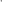 Zarząd w składzie Starosta, Wicestarosta rozpatrzył pismo Wydziału Geodezji i Gospodarki Nieruchomościami nr GGN-KGN.6845.47.2021.RP dotyczące wymiany zaworów przy grzejnikach. Pismo stanowi załącznik nr 4 do protokołu.Referat Katastru i Gospodarki Nieruchomościami przekazuje w załączeniu ofertę Pana Arkadiusza Piętki dotyczącą wymiany zaworów przy grzejnikach, odpowietrzników oraz wyregulowania instalacji w budynku położonym w Porębie 32 na kwotę 21 869,40 zł brutto (słownie: dwadzieścia jeden tysięcy osiemset sześćdziesiąt dziewięć złotych 40/100).Oferta ta jest wynikiem przeglądu pomieszczeń po przejęciu przez Powiat obowiązku utrzymywania i obsługi pieca centralnego ogrzewania.Zarząd jednogłośnie w składzie Starosta, Wicestarosta nie wyraził zgody na wymianę zaworów przy grzejnikach.Ad. pkt. 8Starosta przedłożyła do rozpatrzenia pismo Wydziału Geodezji i Gospodarki Nieruchomościami nr GGN-KGN.3026.3.2021.KK1 w sprawie zmian w planie finansowym na 2021 r. Pismo stanowi załącznik nr 5 do protokołu.Uzasadnienie zmian: Po zwiększeniu: 4300 — zakup usług pozostałych — środki finansowe zostaną przeznaczone na usługę polegającą na wymianie drzwi wejściowych w Porębie 32 (L 7 2937SD zł brutto): nieruchomości stanowiącej własność Powiatu Jarocińskiego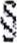 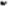 Zarząd jednogłośnie w składzie Starosta, Wicestarosta wyraził zgodę na zmiany.Ad. pkt. 9Starosta przedłożyła do rozpatrzenia pismo Komendy Powiatowej Państwowej Straży Pożarnej nr PF.0332.4.11.4.2021 w sprawie zmian w planie finansowym na 2021 r. 
Pismo stanowi załącznik nr 6 do protokołu.Komendant zwrócił się o zmiany w planie finansowym na 2021 r. pomiędzy paragrafami.Zarząd jednogłośnie w składzie Starosta, Wicestarosta wyraził zgodę na zmiany.Ad. pkt. 10Starosta przedłożyła do rozpatrzenia pismo Szkoły Podstawowej w Cielczy dotyczące przesunięcia dofinansowania. Pismo stanowi załącznik nr 7 do protokołu.W związku z przyznaniem dofinansowania do Przeglądu Tanecznego, który miał się odbyć 
w Szkole Podstawowej w Cielczy w maju 2021 roku, zwrócili się z prośbą 
o przesunięcie przydzielonej kwoty na maj 2022 roku. Ze względu na pandemię oraz nauczanie zdalne w szkołach przegląd niestety nie odbył się i przełożony został na rok następny.Zarząd jednogłośnie w składzie Starosta, Wicestarosta nie wyraził zgody na wniosek.Ad. pkt. 11Starosta przedłożyła do rozpatrzenia pismo Zespołu Szkół Ponadpodstawowych nr 1 
w Jarocinie nr ZSP1.3121.31.2021.GK w sprawie zmian w planie finansowym na 2021 r. Pismo stanowi załącznik nr 8 do protokołu.Dyrektor Zespołu Szkół Ponadpodstawowych Nr 1 w Jarocinie poinformował, iż w związku 
z wysoką podwyżką gazu - środki, które zostały zaplanowane na rok 2021 nie są wystarczające. Kwota, brakująca do końca roku to ok, 32 000,00 zł, przy założeniu, że nie będzie kolejnej podwyżki ceny. Zwiększenie środków pozwoli na ogrzanie budynku szkoły.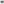 Zarząd jednogłośnie w składzie Starosta, Wicestarosta wyraził zgodę na zwiększenie planu 
o kwotę 16 000 zł. Ad. pkt. 12Starosta przedłożyła do rozpatrzenia pismo Zespołu Szkół Ponadpodstawowych nr 2 
w Jarocinie nr ZSP.3021.15.2021 w sprawie zmian w planie finansowym na 2021 r. 
Pismo stanowi załącznik nr 9 do protokołu.Uzasadnienie zmian:Zmniejszenie planu we wszystkich paragrafach związane jest z niższymi kwotami wydatków niż planowano.Wykazane oszczędności w kwocie 47 068,00 zł są niezbędne w celu zwiększenia planu w: § 4260 na zwiększenie wydatków ma wpływ, wzrost cen gazu do ogrzewania pomieszczeń szkolnych oraz cen za energię elektryczna,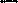  § 4300 na zwiększenie wydatków wpływa wzrost cen za szkolenie uczniów na kursach dla młodocianych pracowników oraz opłata za deszczówkę.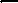 Zarząd jednogłośnie w składzie Starosta, Wicestarosta wyraził zgodę na zmiany.Ad. pkt. 13Zarząd jednogłośnie w składzie Starosta, Wicestarosta rozpatrzył wniosek Zespołu Szkół Ponadpodstawowych nr 2 w Jarocinie nr ZSP2.40.10.2021 i wyraził zgodę na naukę zdalną w dniu 15.11.2021 r. Pismo stanowi załącznik nr 10 do protokołu.Ad. pkt. 14Zarząd jednogłośnie w składzie Starosta, Wicestarosta rozpatrzył wniosek Zespołu Szkół Ponadpodstawowych nr 2 w Jarocinie nr ZSP2.40.14.2021 i wyraził zgodę na naukę zdalną w dniach 15, 18.11.2021 r. Pismo stanowi załącznik nr 11 do protokołu.Ad. pkt. 15Zarząd jednogłośnie w składzie Starosta, Wicestarosta rozpatrzył pismo Zespołu Szkół Ponadpodstawowych nr 2 w Jarocinie nr ZSP-3021.14.2021 i wyraził zgodę na nauczanie indywidualne dla ucznia klasy I od dnia 08.11.2021 r. do dnia 24.06.2022 r. 
Zgodnie z wykazem przedmiotów tygodniowy wymiar nauczania indywidualnego wynosić będzie 14 godzin. Pismo stanowi załącznik nr 12 do protokołu.Ad. pkt. 16Zarząd w składzie Starosta, Wicestarosta przyjął do wiadomości aneks Zespołu Szkół Ponadpodstawowych nr 1 w Jarocinie do umowy najmu. Pismo stanowi załącznik nr 13 do protokołu.Ad. pkt. 17Zarząd jednogłośnie w składzie Starosta, Wicestarosta rozpatrzył pismo Powiatowego Inspektora Nadzoru Budowlanego nr PINB.311.14.2021 w sprawie zmian w planie finansowym na 2021 r. Pismo stanowi załącznik nr 14 do protokołu.Zwiększenie planu wydatków w ww. paragrafach jest przeznaczone na specjalne dodatki motywacyjne dla pracowników PINB, wprowadzone ustawą z 14 .10.2021 r. o zmianie ustawy o szczególnych rozwiązaniach służących realizacji ustawy budżetowej na rok 2021 oraz ustawy o dochodach jednostek samorządu terytorialnego (Dz.U. poz. 1901)Zarząd jednogłośnie w składzie Starosta, Wicestarosta wyraził zgodę na zmiany.Ad. pkt. 18Zarząd jednogłośnie w składzie Starosta, Wicestarosta rozpatrzył pismo Wydziału Oświaty i Spraw Społecznych nr O.425.18.2021 w sprawie ufundowania nagrody. Pismo stanowi załącznik nr 15 do protokołu.Organizatorzy XIV Ogólnopolskiego Turnieju Piłki Nożnej Ośrodków Kuratorskich, który odbędzie się dnia 11 grudnia 2021 roku na terenie Zespołu Szkół Ponadgimnazjalnych nr 2 
w Jarocinie zwrócili się z prośbą o ufundowanie nagrody za zajęcie I miejsca i pucharów oraz przekazanie materiałów promocyjnych Powiatu Jarocińskiego.Zarząd jednogłośnie w składzie Starosta, Wicestarosta wyraził zgodę na wniosek.Ad. pkt. 19Starosta przedłożyła do rozpatrzenia pismo wniosku Parafii Św. Antoniego z Padwy o pomoc finansową. Pismo stanowi załącznik nr 16 do protokołu.W związku z 25 — leciem istnienia Szkoły Antonianum przy parafii św. Antoniego u oo. Franciszkanów zwrócili się z prośbą o pomoc finansową, by uczcić ten jubileusz.Dnia 19 kwietnia 2022 planują Mszę św. oraz okolicznościowy poczęstunek dla nauczycieli, którzy na przestrzeni tych lat posługiwali, dla założycieli oraz kilku gości. Będzie około 48 osób. Kalkulacja wstępna tego wydatku uzgodniona z Kierownikiem Restauracji Klubowa waha się w granicach 2900,- złotych.Zarząd jednogłośnie w składzie Starosta, Wicestarosta wyraził zgodę na dofinansowanie w kwocie 500 zł.Ad. pkt. 20Starosta przedłożyła do rozpatrzenia pismo Domu Pomocy Społecznej w Kotlinie nr DK.311.60.2021.KB w sprawie zmian w planie finansowym na 2021 r. Pismo stanowi załącznik nr 17 do protokołu.Dyrektor zwrócił się o zmiany w planie finansowym na 2021 r. pomiędzy paragrafami.Zarząd jednogłośnie w składzie Starosta, Wicestarosta wyraził zgodę na zmiany.Ad. pkt. 21Zarząd w składzie Starosta, Wicestarosta rozpatrzył pismo Wojewody Wielkopolskiego nr FB-I.3111.412.2021.2 i zwiększył plan dotacji w dziale 710 i 855 z przeznaczeniem na sfinansowanie prac geodezyjnych związanych z założeniem osnowy geodezyjnej wielofunkcyjnej dla terenu powiatu jarocińskiego oraz na realizację zadań wynikających z ustawy z dnia 9 czerwca 2011 r. o wspieraniu rodziny i systemie pieczy zastępczej.Pismo stanowi załącznik nr 18 do protokołu.Ad. pkt. 22Zarząd w składzie Starosta, Wicestarosta rozpatrzył pismo Wojewody Wielkopolskiego nr FB-I.3111.415.2021.7 w sprawie zwiększenia planu dotacji w dziale 710 z przeznaczeniem na sfinansowanie prac geodezyjnych związanych z założeniem osnowy geodezyjnej wielofunkcyjnej,  dz. 710, rozdz. 71015, 2110 0 kwotę 21 000,00 zł z przeznaczeniem na bieżącą działalność Powiatowego Inspektoratu Nadzoru Budowlanego. Pismo stanowi załącznik nr 19 do protokołu.Ad. pkt. 23Zarząd w składzie Starosta, Wicestarosta rozpatrzył pismo Wojewody Wielkopolskiego nr FB-I.3111.413.2021.2 w sprawie zmiany planu dotacji w dziale 852 w celu dostosowania poziomu środków do zakresu realizowanych zadań w Powiatowym Ośrodku Wsparcia Pismo stanowi załącznik nr 20 do protokołu.Ad. pkt. 24Starosta przedłożyła do rozpatrzenia pismo Wydziału Geodezji i Gospodarki Nieruchomościami nr GGN-KGN.3026.1.2021.KK1 w sprawie zmian w planie finansowym na 2021 r. Pismo stanowi załącznik nr 21 do protokołu.Uzasadnienie zmian:Wprowadzenie powyższych zmian wynika z pisma Wojewody Wielkopolskiego 
nr FB-I.3111.412.2021.2 oraz FB-I.3111.415.2021.7 z dnia 15 listopada 2021 r. dotyczącego zwiększenia planu dotacji w związku z przyznaniem środków. Zostaną one przeznaczone na sfinansowanie prac geodezyjnych związanych z założeniem osnowy geodezyjnej wielofunkcyjnejZarząd jednogłośnie w składzie Starosta, Wicestarosta wyraził zgodę na zmiany.Ad. pkt. 25Starosta przedłożyła do rozpatrzenia pismo Wydziału Oświaty i Spraw Społecznych 
nr O.3026.55.2021 w sprawie zmian w planie finansowym na 2021 r. Pismo stanowi załącznik nr 22 do protokołu.Zmiany dotyczą zwiększenia środków finansowych z przeznaczeniem na koncert „Zaczęło się w Jarocinie... który odbędzie się 27.12.2021r. w Jarocinie oraz na zakup albumów Powiat Jarociński.Zarząd jednogłośnie w składzie Starosta, Wicestarosta wyraził zgodę na zmiany.Ad. pkt. 26Starosta przedłożyła do rozpatrzenia projekt uchwały Zarządu Powiatu Jarocińskiego 
w sprawie ogłoszenia wykazu nieruchomości położonej w Jarocinie przy ul. Kościuszki 16 przeznaczonej do oddania w najem w trybie bezprzetargowym. Projekt uchwały stanowi załącznik nr 23 do protokołu.Zarząd jednogłośnie w składzie Starosta, Wicestarosta podjął uchwałę.Ad. pkt. 27Starosta przedłożyła do rozpatrzenia projekt uchwały Zarządu Powiatu Jarocińskiego 
w sprawie ustalenia projektu Wieloletniej Prognozy Finansowej Powiatu Jarocińskiego na lata 2022 - 2030. Projekt uchwały stanowi załącznik nr 24 do protokołu.Zarząd jednogłośnie w składzie Starosta, Wicestarosta podjął uchwałę.Ad. pkt. 28Starosta przedłożyła do rozpatrzenia projekt uchwały Zarządu Powiatu Jarocińskiego 
w sprawie ustalenia projektu budżetu Powiatu Jarocińskiego na 2022 rok wraz z uzasadnieniem i materiałami informacyjnymi. Projekt uchwały stanowi załącznik nr 25 do protokołu.Zarząd jednogłośnie w składzie Starosta, Wicestarosta podjął uchwałę.Ad. pkt. 29Starosta przedłożyła do rozpatrzenia projekt uchwały Zarządu Powiatu Jarocińskiego 
zmieniającej uchwałę w sprawie uchwalenia budżetu Powiatu Jarocińskiego na 2021 rok. Projekt uchwały stanowi załącznik nr 26 do protokołu.Zarząd jednogłośnie w składzie Starosta, Wicestarosta podjął uchwałę.Ad. pkt. 30Starosta przedłożyła do rozpatrzenia projekt uchwały Zarządu Powiatu Jarocińskiego 
w sprawie zaopiniowania „Programu Ochrony Środowiska dla Gminy Jaraczewo na lata 2021-2025 z perspektywą do roku 2030”.Projekt uchwały stanowi załącznik nr 27 do protokołu.Zarząd jednogłośnie w składzie Starosta, Wicestarosta podjął uchwałę.Ad. pkt. 31Zarząd jednogłośnie w składzie Starosta, Wicestarosta zatwierdził projekt uchwały Rady Powiatu Jarocińskiego w sprawie przyjęcia programu współpracy z organizacjami pozarządowymi oraz podmiotami wymienionymi w art. 3 ust. 3 ustawy o działalności pożytku publicznego i o wolontariacie na 2022 rok. Projekt uchwały stanowi załącznik nr 28 do protokołu.Ad. pkt. 32Zarząd jednogłośnie w składzie Starosta, Wicestarosta zatwierdził projekt uchwały Rady Powiatu Jarocińskiego w sprawie określenia zasad udzielania dotacji na prace konserwatorskie restauratorskie lub roboty budowlane przy zabytkach wpisanych do rejestru zabytków. Projekt uchwały stanowi załącznik nr 29 do protokołu.
Ad.pkt.33Sprawy pozostałe.Starosta z uwagi na wyczerpanie porządku obrad zakończyła posiedzenie Zarządu 
i podziękował wszystkim za przybycie.Protokołowała Agnieszka PrzymusińskaCzłonkowie ZarząduL. Czechak - 	    Przew. Zarządu…………………...K. Szymkowiak - Członek Zarządu…………………M. Stolecki  – 	    Członek Zarządu…………………. 